Publicado en Valencia el 17/11/2020 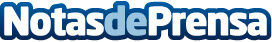 SATE, el aislamiento térmico con el máximo ahorro energético y el mínimo impacto en el medio ambienteEs el presente y el futuro del aislamiento térmico en la construcción de edificios y en la rehabilitación de viviendas, gracias a que consigue el máximo ahorro energético y el mínimo impacto en el medio ambiente. Sus siglas significan SATE, Sistema de Aislamiento Térmico Exterior. Este sistema creado para aislar un edificio o vivienda desde el exterior tiene muchas ventajasDatos de contacto:Javier Gonzálezwww.compraraislamiento.com 669944709Nota de prensa publicada en: https://www.notasdeprensa.es/sate-el-aislamiento-termico-con-el-maximo_1 Categorias: Bricolaje Ecología Construcción y Materiales Arquitectura http://www.notasdeprensa.es